МІНІСТЕРСТВО ОСВІТИ І НАУКИ УКРАЇНИ
Львівський національний університет імені Івана Франка
Факультет філософський
Кафедра політологіїЗатверджено На засіданні кафедри політології філософського факультету Львівського національного університету імені Івана Франка (протокол № 1 від 29.08 2019 р.) Завідувач кафедри: проф. Романюк А.С.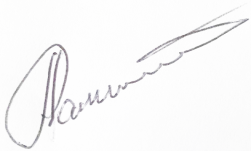 Силабус з навчальної дисципліни «СУЧАСНІ НАПРЯМКИ РОЗВИТКУ ПОЛІТИЧНОЇ НАУКИ»,
що викладається в межах ОПН третього (освітньо-наукового) рівня вищої освіти для
здобувачів за спеціальністю 052 ПолітологіяЛьвів 2019 р.Силабус курсу Сучасні напрямки розвитку політичної наукиДОДАТОКСхема курсу В.о. завідувача кафедритеорії та історії політичної науки                                                                                                                                            Г.В. ШипуновНазва курсуСучасні напрямки розвитку політичної наукиАдреса викладання курсум. Львів,  вул. Університетська, 1Факультет та кафедра, за якою закріплена дисциплінаФілософський факультет, кафедра теорії та історії політичної наукиГалузь знань, шифр та назва спеціальності05 Соціальні та поведінкові науки; 052 «Політологія»Викладач (-і)Шипунов Геннадій Володимирович, доктор політичних наук, доцент, доцент кафедри теорії та історії політичної наукиКонтактна інформація викладача (-ів)gennadij.shipunov@gmail.com(032) 239-44-62Консультації по курсу відбуваютьсяЩоп’ятниці, 15.00-16.30 год. (філософський факультет, вул. Університетська, 1, кім.204)Сторінка курсуІнформація про курсКурс розроблено таким чином, щоб надати учасникам навчального процесу необхідні знання для того, щоб сформувати  у майбутніх докторів філософії в галузі політології системні знання про сучасні тенденції розвитку політичної теорії в Україні та світі, вектори політичних досліджень в країнах світу, теоретичні знання та практичні уміння, які дозволять їм адекватно і ефективно використовувати одержані навики в науковій та викладацькій діяльності. Дисципліна викладається в 5 семестрі в обсязі 3 кредитів (за Європейською Кредитно-Трансферною Системою ECTS).Коротка анотація курсуНавчальна дисципліна „Сучасні напрямки розвитку політичної науки” покликана забезпечити знання з напрямків політологічних досліджень на початку ХХІ століття. Особлива увага при вивченні курсу “Сучасні напрямки розвитку політичної науки” приділяється формуванню аналітичних навичок, вміння доцільно використовувати сучасний інструментарій політичної науки для вирішення теоретичних та прикладних проблем. Поряд із цим значна уваги приділяється міждисциплінарності досліджень у сучасних соціальних та поведінкових науках. Мета та цілі курсуМета навчальної дисципліни „Сучасні напрямки розвитку політичної науки” - формування  у майбутніх докторів філософії в галузі політології системи знань та  практичних умінь щодо специфіки розвитку сучасної політичної науки, напрямів та способів політичних досліджень в ХХІ столітті, актуальних методологічних підходів, які дозволять їм адекватно і ефективно використовувати одержані навики в науковій та викладацькій діяльності.Література для вивчення дисципліниОсновнаГелд Д. Глобальні трансформації: Політика, економіка і культура. Київ: Фенікс, 2003. – 584 с.Кирилюк Ф.М. Новітня політологія : навчальний посібник. Київ: Центр учбової літератури, 2009. – 564 с.Методологія політичної науки: матеріали Всеукраїнської наукової конференції. Перші методологічні читання. Укл. Денисенко В.М., Угрин Л.Я. Львів: ЛНУ 2010. - 130 с.Оганисьян Ю. Модернизация и политика в XXI веке. Москва: РОССПЭН, 2011. - 336 с.Політична думка XX - початку XXI століть: методологічний і доктринальний підходи. Підручник у 2-х томах. За заг. ред. Н. Хоми. - Львів: "Новий світ - 2000", 2016. - 516 с.; 2017 - 535 с.Цюрупа М., Ясинська В. Основи сучасної політології: Підручник для студентів ВУЗів. Київ: Кондор, 2009. - 354 с.Roskin M., Cord R., Medeiros J., Jones W. Political science: an introduction. Pearson Prentice Hall, 2007. - 427 p.Schram S. F., Caterino B. Making political science matter. New York University Press, 2006. - 304 p.ДодатковаЛуцишин Г. Конфліктологія та теорія переговорів: навч. посіб.  Львів: Вид-во Львів. політехніки, 2015. — 200 с.Основи демократії: підручник для студентів вищих навчальних закладів. За заг. ред. А.Ф. Колодій. Третє видання, оновлене і доповнене. Львів: Астролябія, 2009. — 832 с.Основи теорії міжнародних відносин : навч. посібн. Львів : Академія сухопутних військ, 2010. – 240 с.Політична система і громадянське суспільство: європейські і українські реалії. заг. ред. А. І. Кудряченко. Київ: НІСД, 2007. – 396 с.Радченко О. Ціннісна система суспільства як механізм демократичного державотворення. Харктів: "Магістр", 2009. - 380 с.Роль і місце засобів масової інформації у виборчому процесі: Зб. матер. міжн. наук.-практ. конф. Київ, 2000.Романюк А.С. Історія західних політичних вчень: Політичні доктрини ХХ – початку ХХІ ст. : навч. посіб. Київ: Знання, 2011. – 255 с. Стойко О. Трансформація політичних інститутів у сучасних перехідних суспільствах. Київ: Логос, 2016. - 416 с.Ценностные ориентиры и приоритеты в трансформирующемся мире. Под редакцией А.С. Железнякова и З.П. Яхимович. Москва: Институт социологии РАН, 2010. – 215 с.Шаповаленко М. В. Политическое развитие современных переходных обществ: теоретические подходы и основные тенденции. Харьков: ХНУВД, 2007. – 340 с.Bleich E. The freedom to be racist?: How the United States and Europe struggle to preserve freedom and combat racism. Oxford University Press, 2011. - 224 p.Інтернет-джерелаМіжнародна асоціація політичних наук https://docs.google.com/document/d/1oqxe3zvegUqz5PoJjC9rqK-EKbRCjader4rgjf-Rbrg/edit#Європейський консорціум з політичних досліджень https://ecpr.euБібліотека політичної науки Оксфордського університету https://libguides.bodleian.ox.ac.uk/politicsВісник Львівського університету: серія філософсько-політологічні студії http://fps-visnyk.lnu.lviv.ua/uk/archiveГілея: науковий вісник http://www.gileya.org/index.php?ng=libraryТривалість курсу____90____годОбсяг курсу__32___год аудиторнихЗ них __32___годин лекцій._58___годин самостійної роботиОчікувані результати навчанняПісля завершення курсу студент повинен:знати:основні напрями розвитку політичної науки;особливості розвитку теорії міжнародних відносин на початку ХХІ ст.;теоретико-концептуальні засади та еволюцію теорії конфліктів;трансформацію політичних доктрин у ХХ - ХХІ столітті;тенденції розвитку теорії демократії та громадянського суспільства;особливості концептуалізації політичної суб’єктності людини на зламі ХХ - ХХІ століть;специфіку теоретичного обґрунтування інформаціоналізації суспільства та політики, моделі впливу сучасних інформаційних технологій на політичну свідомість людини та політичний процес;концептуальні засади теорій модернізації та трансформації суспільств.вміти:застосовувати теоретичні знання у власній науково-дослідній та практичній діяльності;оперувати базовою термінологією та категоріальним апаратом політичної науки;орієнтуватися у системі трансформації політичних процесів;давати політичну оцінку конкретним прикладам/виявам політичного процесу.Ключові словаполітична наука, методологія політичної науки, політичні доктрини, політична влада, людина політична, демократія, демократизація  Формат курсуОчнийтемиДОДАТОК (схема курсу)Підсумковий контроль, формаекзаменПререквізитиДля вивчення курсу студенти потребують базових знань  із  дисципліни «Дизайн дослідження та методи політології», «Філософія політики», «Історія політичних вчень», «Історія політичної думки України», «Історія та теорія демократії»Навчальні методи та техніки, які будуть використовуватися під час викладання курсуПрезентаціїЛекціїКолаборативне навчанняДискусіїНеобхідні обладнанняПроекторРоздатковий матеріалНавчальний посібникНавчально-методичні рекомендаціїКритерії оцінювання (окремо для кожного виду навчальної діяльності)Оцінювання проводиться за 100-бальною шкалою. Бали нараховуються за таким співвідношенням:20 балів - виконання домашнього завдання15 балів - індивідуальне завдання15 балів - контрольний замір знань50 балів – за екзаменПідсумкова максимальна кількість балів – 100 балів.Питання до заліку чи екзаменуСоціальний конструктивізм як методологія політичної науки.Використання поструктуралістської парадигми для аналізу політичних процесів та явищ.Секційні концепції влади (Р. Даль)Несекційні концепції влади (М. Фуко) Плюралістичний та елітистистський підходи до розуміння влади у сучасному демократичному суспільствіСистемні концепції влади (Н. Луман, П. Бурдьє).Семіотичний аналіз політикиНапрямки трансформації неоінституційної теоріїНелінійна теорія переходу до демократіїОсновні напрямки розвитку теорії ігорДискурс свободи: виклики в глобалізованому світі.Теорії політичної участі на зламі ХХ - ХХІ століть (С. Розенстоун, Дж. Гансен, Н. Теске)Людина політична у “стані постмодерну” (М. Кастельс, У. Бек).Політика мультикультуралізму: теоретичне окреслення та практична реалізація.Інформаціоналіація суспільства як підстава кризи національної держави. Теорія нетократії.Теорія електронної та віртуальної держави.Масова комунікація: сучасні підходи до розуміння.Концепція комунікативного конфлікту інтерпретації Ю. Габермаса.Сучасні розуміння політичної маніпуляції.Моделі ефективного інформаційного впливу на політичну свідомість людини.Концептуалізація інформаційної війни в ХХІ столітті.Теорія постмодернізації Р. Інглхарта.Критика теорії модернізації (І. Валлерстайн, А. Вебстер).Теорія хвиль демократизації С. Гантінгтона. Третя хвиля демократизації.Комунікативний підхід до міфотворення в політиці (Р. Барт).Теорія постматеріальних цінностей: політичні імплікації.Розвиток орієнтаційного підходу до політичної культури (Д. Елазар, Д. Дівайн)Розвиток нових лівих наприкінці ХХ - на початку ХХІ століття.Нові праві. Проблеми неофашизму та неонацизму.Особливості розвитку політичних доктрин лібералізму та консерватизму на межі ХХ - ХХІ століть.Політичні доктрини фемінізму та екологізму.Концепція космополітичної демократії.Розвиток партисипаторної та плюралістичної теорій демократії наприкінці ХХ століття.Деліберативна теорія демократії.Транснаціоналістичний підхід в розумінні міжнародних відносин.Неореалізм та неолібералізм: продовження великої дискусії.Особливості процесів інтеграції в сучасному світіІдея десуверенізації міжнародних відносин.Концепція пост-глобалізації М. Уотерса.Дихотомія глобалізації та регіоналізації в теорії міжнародних відносин.Теорія глокалізації (Р. Робертсон)Моделі глобального простору.Теорія асиметричного конфлікту.Концепція повсюдного конфлікту. Тероризм як повсюдний конфлікт.Концептуалізація глобального громадянського суспільства (Дж. Кін, О. Йонг).Опитування Анкета-оцінка з метою оцінювання якості курсу буде надано по завершенню курсу.Тиж. / дата / год.-Тема, план, короткі тезиФорма діяльності (заняття)* *лекція, самостійна, дискусія, групова робота)МатеріалиЛітература.*** Ресурси в інтернетіЗавдання, годТермін виконанняТиж. 1.2 акад. год. Тема 1: Предмет, об'єкт, мета і завдання курсу "Сучасні напрямки розвитку політичної науки". предмет сучасних напрямків розвитку політичної наукиоб’єкт сучасних напрямків розвитку політичної наукимета сучасних напрямків розвитку політичної наукизавдання сучасних напрямків розвитку політичної наукиЛекція Презентація,Навчально-методичні матеріали1-420-24Індивідуальне завданняПідготовка презентаціїТиж. 2.2 акад. год.Тема 2: Міждисциплінарність як риса сучасної науки. Міждисциплінарні дослідження в політології.поняття міждисціиплінарних наукових дослідженьпрактика використання міждисциплінарного підходу в сучасній політичній науціЛекція Презентація,Навчально-методичні матеріали1-24Індивідуальне завданняНаписання есе.Тиж. 3.2 акад. год.Тема 3. Сучасні методологічні підходи в політичній науці. Методи політичних досліджень. Трансформація неоінституційної теоріїМоделювання та теорія ігорСоціальний конструктивізмСтруктуралізм та постструктуралізм.Семіотичний аналіз в політичній науціЛекція Презентація,1-13Виконання індивідуального завданняТиж. 4.2 акад. год.Тема 4. Політична суб'єктність людини в сучасному глобалізованому світі - Складність конструкції політичного актора.- Дискурс свободи: сучасні проблеми- Розуміння людини політичної на зламі ХХ - ХХІ столітьДискусія, групова роботаПрезентація,Навчально-методичні матеріали20-24Написання ЕсеТиж. 5.2 акад. год.Тема 5. Криза конструкції національної держави. Віртуалізація та діджіталізація держави- Політика мультикультуралізму: теоретичне окреслення та політична практика- Інформаціоналізація суспільства як одна з причин кризи інституту національної держави. Теорія нетократії- Нові напрямки розвитку держави в ХХІ століттіЛекція Презентація,Навчально-методичні матеріали20-24Підготовка презентаціїТиж. 6.2 акад. год.Тема 6. Трансформація феномену влади в глобалізованому світіСекційні та несекційні концепції владиСистемні концепції влади та їх інтерпретаціяПлюралістичний та елітистистський підходи до розуміння влади ЛекціяПрезентація,Навчально-методичні матеріали1-10Написання ЕсеТиж. 7.2 акад. год.Тема 7. Теорії політичної комунікації та інформаційна владаСучасні теорії масової комунікації Інтерпретаційний підхід до комунікаціїТеорія нетократії як еліти інформаційного суспільства.Лекція Презентація,Навчально-методичні матеріали1-312-15Індивідуальне завданняТиж. 8.2 акад. год.Тема 8. 	Сучасні інформаційні технології і політичне життя- Моделі конструктивних та деструктивних інформаційних впливів на політику.- Поняття та небезпеки інформаційної війни в ХХІ столітті.- Моделі ефективного інформаційного впливу на політичну свідомість людини.ЛекціяПрезентація,Навчально-методичні матеріали12-1520-24Виконання індивідуального завданняТиж. 9.2 акад. год.Тема 9.	Трансформація теорії політичних інститутів: “Інститут” та “інституція” - дискусія щодо визначення понять. Неформальні інститути як основний об’єкт дослідження в неоінституціоналізмі..ЛекціяДискусіяПрезентація,Навчально-методичні матеріали1-1016-19Груповий проектТиж. 10.2 акад. год.Тема 10.	Концептуальні засади теорій модернізації та трансформації суспільствДемократизація як основний вектор трансформації суспільств у ХХІ столітті. Теорія постмодернізації.Критика теорії модернізації.ЛекціяПрезентація,Навчально-методичні матеріали1-1016-19Індивідуальне завданняТиж. 11.2 акад. год.Тема 11.	Політичні доктрини на зламі ХХ - ХХІ столітьЗближення лібералізму та консерватизму. Розвиток лівої ідеї. Нові ліві.. Особливості розвитку нових правихПолітичні доктрини фемінізму та екологізму.Лекція Презентація,Навчально-методичні матеріали1-51520-24Конспект першоджерелТиж. 12.2 акад. год.Тема 12.	Концептуалізація ціннісно-культурних основ політикитеорія “тихої революції” Р. Інглхарта. Вестернізація як процес насадження цінностей західного суспільства. Політичний міф: теоретичне окреслення та практика.ЛекціяПрезентація,Навчально-методичні матеріали1-413-17Написання ЕсеТиж. 13.2 акад. год.Тема 13.	Нове осмислення феномену демократії на зламі ХХ - ХХІ столітьРозвиток партисипаторної теорії демократії (Д. Хелд, К. Макферсон). Плюралістична модель демократії (Р. Даль, Р. Патнам). Деліберативна теорія демократії (А. Арато, Ю. Габермас)концепція космополітичної демократії.Дискусія, групова роботаПрезентація,Навчально-методичні матеріали1-15Індивідуальне завданняПідготовка презентаціїТиж. 14.2 акад. год.Тема 14.	Теоретичні означення специфіки міжнародних відносин у постбіполярному світі.Основні положення неореалізму та неолібералізму в теорії міжнародних відносин. Транснаціоналізм, теорії інтеграції та взаємозалежності. Становище держави як основного актора на міжнародній арені.Презентація,Навчально-методичні матеріали1-12Груповий проектТиж. 15.2 акад. год.Тема 15.	Сучасні теорії глобалізації. - Дихотомія глобалізації та регіоналізації в сучасній політичній науці. Концепція глокалізації Р. Робертсона. Моделі глобального простору У. Бека та Г. Терборна.Теорія пост-глобалізаціїЛекція Презентація,Навчально-методичні матеріали1-1220-24Написання есеТиж. 16.2 акад. год.Тема 16.	Еволюція теорії конфліктів: теоретичне та прикладне значенняТеорія асиметричного конфлікту. Концептуальне пояснення конфліктів “нового покоління”. Тероризм як “повсюдний конфлікт”.Дискусія, групова роботаПрезентація,Навчально-методичні матеріали1-1020-24Написання аналітичної статті